En Almería, a                              de                                    202Fdo. Tutor académico de prácticas curricularesOBSERVACIONES DE VALORACIÓN DE TUTOR/ESSe han propuesto siete ítems de valoración para el indicador. La puntuación mínima que se puede obtener en el indicador es 7*3/28 puntos (correspondiente a 0,75 puntos de valoración) y la máxima 28*3/28 puntos (correspondiente a 3 puntos de valoración).La puntuación se calculará con una sencilla regla de tres. Por ejemplo, si consideramos la siguiente valoración, tendríamos que la calificación de la valoración del tutor sería 2 puntos.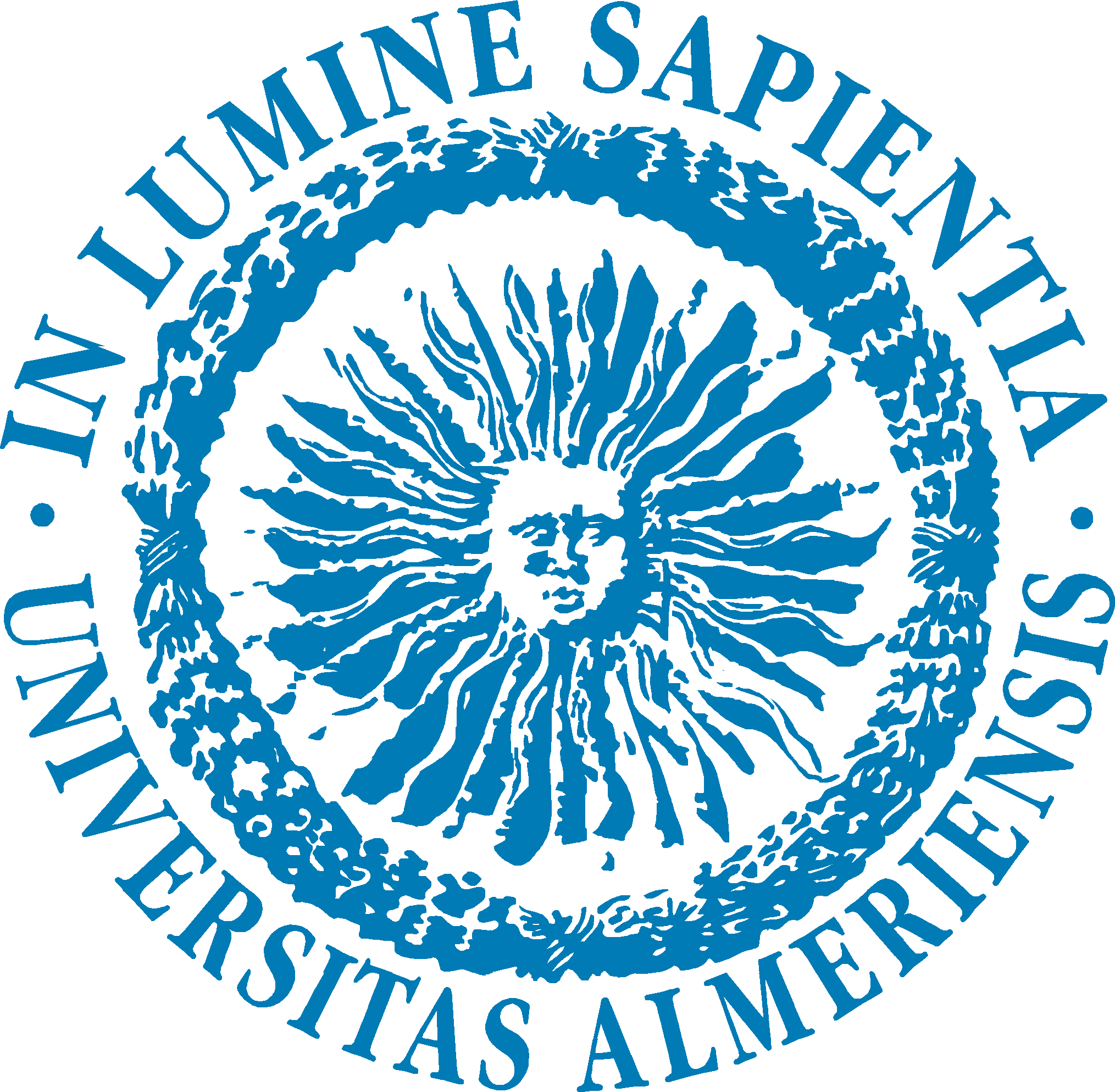 EVALUACIÓN POR COMPETENCIAS DEL TUTOR ACADÉMICO DE PRÁCTICAS CURRICULARES GRADO EN INGENIERÍA INFORMATICATutor:Tutor:Tutor:Tutor:Tutor:Tutor:Estudiante:Estudiante:Estudiante:Estudiante:Estudiante:Estudiante:Empresa:Empresa:Empresa:Empresa:Empresa:Empresa:VALORACIÓN POR PARTE DEL TUTOR ACADÉMICOVALORACIÓN POR PARTE DEL TUTOR ACADÉMICOCALIFICACIÓNCALIFICACIÓNCALIFICACIÓNCALIFICACIÓNINDICADOR CALIDAD DE PRÁCTICAS CURRICULARES (Máximo 3 puntos)COMPETENCIASNIVELES DE VALORACIÓNNIVELES DE VALORACIÓNNIVELES DE VALORACIÓNNIVELES DE VALORACIÓN12341. Se realiza una descripción clara del trabajo a desempeñar en las prácticas curricularesUAL3, RD1, CT1, CT9☐☐☐☐2. Se presenta una valoración detallada de todas las tareas desarrolladas en las prácticas curricularesUAL3, RD2, CT3, CT9, CT10, CT12☐☐☐☐3. Se realiza una revisión clara y precisa de la relación de problemas presentados y las soluciones adoptadasUAL3, RD2, CT9, CT10, CT12☐☐☐☐4. Se expone de forma clara y ordenada las aportaciones del trabajo realizado en las prácticas curricularesUAL8, RD3, CT10☐☐☐☐5. Se realiza una valoración adecuada y razonable por parte del estudiante del trabajo realizadoUAL8, RD3, CT10☐☐☐☐6. Se expone la organización de la empresa y cómo ha sido la integración del alumno durante sus prácticas curricularesUAL6, UAL10, RD5, CT1, CT9, CT10☐☐☐☐7. Se utiliza un estilo adecuado para el carácter del documentoUAL3, RD5, CT1, CT9, CT10☐☐☐☐TOTAL DEL INDICADOR (RECUENTO POR NIVELES)TOTAL DEL INDICADOR (RECUENTO POR NIVELES)CALIFICACIÓN DEL INDICADOR (Máximo 3 puntos)CALIFICACIÓN DEL INDICADOR (Máximo 3 puntos)INIDICADOR CALIDAD DE LA MEMORIA FINAL DE PRÁCTICAS CURRICULARES (Máximo 3 puntos) CALIFICACIÓNCALIFICACIÓNCALIFICACIÓNCALIFICACIÓNNIVELES DE VALORACIÓN12341. Se realiza una descripción clara del trabajo a desempeñar en las prácticas curricularesX☐☐☐2. Se presenta una valoración detallada de todas las tareas desarrolladas en las prácticas curriculares☐X☐☐3. Se realiza una revisión clara y precisa de la relación de problemas presentados y las soluciones adoptadas☐☐X☐4. Se expone de forma clara y ordenada las aportaciones del trabajo realizado en las prácticas curriculares☐☐X☐5. Se realiza una valoración adecuada y razonable por parte del estudiante del trabajo realizado☐☐X☐6. Se expone la organización de la empresa y cómo ha sido la integración del alumno durante sus prácticas curriculares☐☐X☐7. Se utiliza un estilo adecuado para el carácter del documento☐☐☐XTOTAL DEL INDICADOR (RECUENTO POR NIVELES)12124CALIFICACIÓN DE LA VALORACIÓN DEL INDICADOR (Máximo 3 puntos)19*3/28 = 2,0319*3/28 = 2,0319*3/28 = 2,0319*3/28 = 2,03